C.S. Forester's 1936 novel "The General"  is this the one Kelly reads with each promotionMust check right adaptive all maps etc. Decide spelling of self test or do it as Test Your Self for Lesson 1Ask candi if banner email works (email date is belwo) since want to email tech and book a week aheadif have to use the file name she had for the history syllaubsOn august 19Book title The tech link SC crapCourse orientationthe layout, the description, the tasksChange the course tour to cover pathways course and put the layout in there as the work flow—cheapest way out  may be SC if I can get the picture in thereHave to update the faqsJob jar quizzesStick these in the columns once figure out Job jar getting startedJob jar evidence Files and related quizzes3. Multiple Choice: If you use the exact: If you use the exact words from sou...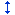 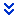 Points:2Add QuestionAdd Question4. True/False: Authors including y: Authors (including you) may modify a ...Points:2Add QuestionMIGHT TURN IN TO PARTS OF CHECKLISTTips about All Evidence Quizzes and about Evidence Quiz 1Basicshttp://www.cjbibus.com/Tips_about_All_Evidence_Quizzes_and_about_Evidence_Quiz_1.htmnotesconceptsBasic eras selfInstruction:This Self-Test is different from the others in the course. You place the time periods in order--the 1st time period first; the 2nd, second, and so on.Checklist for Success in this Folderhttp://www.cjbibus.com/Checklist_for_Success_1301_Unit1_Lesson1_Basic_Eras.htmLearning Quizzes: Terms Used for Major Periods of TimeSay Full test has order plus a question on mapsLearning Quizzes: Map of Regions and Nations after 1492Self-Test: Map of Regions and Nations after 14926    France is on the map but it does not have a number. It is on the northern border of Spain. Type the number for Spain.5  The Netherlands, tiny though it is, is on the map but it does not have a number. It is separated by water but it is east of England. Type the number for England. 5 Although it was not yet a nation, German princes held territory and were able to protect Martin Luther, one of the leaders of the Protestant Reformation. Germany is east of England and the Netherlands. Type the number for England.Checklist for Success in this Folderhttp://www.cjbibus.com/Checklist_for_Success_1301_Unit1_Lesson1_Map_Regions_Nations.htm Learning Quizzes: Locations of Regions and Countries of the World after 1492Tell them to look up on their own the locations of protestant refor  Switzerland, Germanic area, englandTell them map toolNo backtrackingMap NALike to doscarcityhttp://www.cjbibus.com/Checklist_for_Success_1301_Unit1_Lesson2_Scarcity_Surplus.htmsay it is 10 minutes not 6 believe I did no backtrackingSelf-Test: Map of the English Colonies and SectionsLearning Quizzes: Map of the English Colonies and SectionsAdaptive shows locatins of col and the section ---2 critters and the full testMap shows all at once but the questions varyAll quizzesCheck for and Delete the instruction All self-test of 10 or fewer questions   5 minutes – confirm that with what I didOr do 1 minute per questionNot set to block doing sSelftest .01Conditional  as a % greater than or equal to 1Fulltest no backtracking – maybe confirm with betancourttaskTitle if specificurl to use and or questions Paper Have to finish evidence quiz examples of how to mark paperNeed a way to digitize it and not to have to scanMaybe the[D5 >Or[“D” Habit 5>]Paper Build reflection in each writing assignment—up the points???DiscussionFix rubric from saying just concepts to also being  study guide questionsKill all ref to concepts LISTDecide if I delete all peer reviews done before the close of paperdiscussionIf need points create an evidence q&aReviews ??????Clear them out and make sure there are only 5Getting started under the plan 1st Writing 1st concept quizUnit 1 under the announcement of where the exam 1 will beUnit 1 under the study guideGetting Started Checklist for Getting Started Check out the person she liked before this design stepMake blackboard a favoriteDo steps in Getting started Done EXCEPT for questionnsert distance learning faqs in GSDistance Education FAQs for Studentshttps://www.softchalkcloud.com/lesson/serve/O0AM7j6CimbEFx/html /YES I can per Betancourt 8/11 Question: Can I email them the url and say top part essential for tech questions you may have in beginning of courseGetting Started course orientationFix  the ampersand or whatever on Course Orientation - Must-Sees on page 5 and the last pageCourse Tour for This Pathway CourseNeed to correct text inDL_Cautions_about_How_to_Do_Work_in_a_PathwayCourse.pdfEmergency Contact Information and Course Plan DL-SP17.rtfTo writing Add info on Smart Thinkingfrom Betancourtemail Ken for his instructionsIn folder in email for pre 2017 tasksIs banner ever going to work to send to specific classes?Can do specific class via gradebook once I sort by classSee email july  13and instructions (downloadedood Afternoon Everyone,In light of the connectivity issues with our WCJC website and Banner, faculty are asking how to contact students via email. One way to contact most students is by using the Send Email tool in Blackboard. Students who have their email account connected to their phone, who have changed their default email address to a personal email, or who have the direct web address to Outlook 365 email bookmarked, will be still receive emails. Please see the attached instructions for how to send emails through Blackboard. Feel free to contact me should you have any questions or need any further assistance. Thank you and have a great day!Do I have any thing like this4/18 email"Mixed content" occurs when a web page loads using a secure connection (HTTPS; "S" = Secure), but other resources such as videos, images, scripts, etc. are loaded over an insecure connection (HTTP). This is called "mixed content" because both secure and unsecure content are being loaded to display on the same page. Some of you may have students come to you with questions or problems like this: "How do you unlock the videos in the lesson notes for unit 1? I see a keyhole and I try to click on it, to no avail. It will not open." (This was specifically referring to a video I have in a SoftChalk lesson, which loads using mixed content, but similar problems may occur on pages other than SoftChalk lessons.)Modern browsers display warnings about this type of content, but the warnings may not always be obvious. The attached document "Allowing Mixed Content in Browsers" will show you how to allow unsecured content to display in a secure connection. We suggest providing these instructions to your students, especially if you are using SoftChalk in your course. Consider adding it to a course FAQ document, posting it to the Discussion Board, or as an Announcement (or using a combination of those communication tools). Feel free to email me if you have any questions or need any help! Have a great afternoon!Collaborate Plan  say can get points for reading AND can get 10 for posting enough and for a 60 Build checklist pre 301Testing Using Respondus Monitorhttps://www.softchalkcloud.com/lesson/serve/8hkmXWAjVbt9S4/htmlAssignments and examsWhere do you find instructions:Assignments and Exams provides a shortcut to Turnitin Assignments that are located in Getting Started and to Exams that are located at the and to the 3 Unit Exams and the Final Exam.NOT finishedare available here and at the bottom of each Unit. Each consists of 25 questions in sets. Sets mean that there are approximately 7 or 8 versions of questions for each of those 25. Students will encounter different questions. At the same time, you have an opportunity to prepare for those tests.17 of 25 questions is history content listed in the Study Guide for each Unit.8 of 25 questions are concepts such things as vocabulary words, map locations, and other things where repeated drill can help you learn. Required Concepts (on the left menu) lets you:Test yourself to find out what you know and do not know. (You even earn .01 extra credit for each question.)Once you test yourself, Blackboard then displays the test again for 1 point each. You can take it as many times as you wish with the highest score counting.All evidence instructions and aids are available in the learning module Evidence Requirements at the bottom of Lesson Units. 
Alternatively, you can click Evidence Requirements (on the left menu) to go directly to that learning module.All instructions about writing ﻿assignments and any primaries used with them are available in the learning module Required Writings. 
Alternatively, you can click  Required Writings (on the left menu) to go directly to the assignment for the primaries.Quizzes about Evidence Requirements and Required Concepts (including maps) are only available from not shown here.Those quizzes let you test yourself so you know what you know and don't know. They are for a tiny extra credit (.01 points each).are in two parts provide a he quizzes that consist of a Shaelf-Test that mall extra credit self-tests uizzare not shown here.WAS  Learning Quizzes That You Use with Lessons 1, 2, 3, and 4 In Unit 1NOW Learning Quizzes That You Use with All 4 Lessons in Unit 1Des. These quizzes cover terms that are applicable to all lessons in Unit 1--and sometimes to all lessons in the course.Best Practices for Online Testing in Blackboard LearnQuestion: will they guess what this is for – yellow for words they will not knowAnd probably not LMSThe Unit 1 Exam will open here AND on Assignments & Tests on the dates and hours listed in the Course Schedule.Caution: To see the Exam, you must have successfully completed your requirements for Respondus Monitor.  For unit 1Caution: To see this Exam, you must have successfully followed the requirements for Respondus Monitor on the prior exam.For unit 2 and 3 and finalevidenceEvidack URL –the picturesEvidence act quiz update to new systemAll evidence quizzes update to new systemAllRubric –see size changes/text changes everywherehttp://www.cjbibus.com/GS_Rubric_Plus_Feedback_Form_Compared_to_the_5_Good_Habits_forAnyWriting.htmQuestionIf you use the exact words from source and do not use quotation marks (a pair with " at the beginning of the author's words and a " at the end), you are signaling to readers that you are the one who wrote those words. Even if you cite the correct page, without those "" marks, you are:Answera.Plagiarizing if you are using sections of textb.Doing "half-copy" plagiarism or "patchwriting" if you are taking phrases from the author and just moving them around or swapping out a few words that you think are synonyms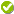 c.Either way are handing your professors or your bosses the proof that they may use to prove that you misrepresented yourself as the author of the wordsQuestionAuthors (including you) may modify a quotation by taking words out or inserting words, but they (and you) cannot  make the author's sentences look grammatically incorrect or—what is much worse—change the meaning of the source. The safest way to do that is to use the Brain Trick provided with the link for Evidence Quiz 3 and elsewhere in the course.AnswerDate for extra creditThe date listed in the Course ScheduleDue dateThe last date and hour of the UnitOffers Made with Evidence QuizzesThe Course plan covers the opportunities for Evidence Quizzes. You should refresh on that.Organization of QuizzesEach quiz includes questions from the prior quizzes.Example: the first evidence quiz includes questions from the tutorial.The second evidence quiz includes questions from the 1st.Passwordonetimeonly (no capitals and no spaces—the same password used for all quizzes and exams)Possible ContentAny links placed above a quiz at Evidence Requirements, the form you completed for your course plan, the syllabus and schedule, and the rubric and instructions for a writing assignment.PurposeNot to get you to click on a specific answer, but to be able to apply the requirements for evidence to writing for this class by getting used to thinking about evidenceAn alertThe prior version of this quiz had answers for multiple choice as a, b, c, d, and e. The current version does not display those letters with the choices so you will need to slow down and think for a second. I will find out how to remedy this.Measuring with points is in 1302 in dl Getting Started Change tips to checklist for successColonial map quiz Clone it and do the religionsIf possible to a map quiz for colonial nationsIf possible do a map quiz for England Scotland walesFrance Holland the netherlansSpainProtugalItalian city statesOttomom empire